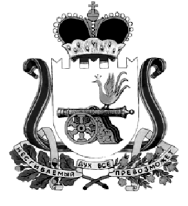 Кардымовский  районный Совет депутатовР Е Ш Е Н И Еот 27.02.2020                                        № 00006 Рассмотрев отчет Администрации муниципального образования «Кардымовский район» Смоленской области о выполнении прогнозного плана приватизации объектов муниципальной собственности муниципального образования «Кардымовский район» Смоленской области за 2019 год, руководствуясь решением Кардымовского районного Совета депутатов от 30.09.2011 № 119 «Об утверждении Положения о порядке  планирования приватизации и порядке принятия решений об условиях приватизации муниципального имущества  муниципального образования «Кардымовский район» Смоленской области, Кардымовский районный Совет депутатовР Е Ш И Л :1. Утвердить прилагаемый отчет Администрации муниципального образования «Кардымовский район» Смоленской области о выполнении прогнозного плана приватизации муниципального имущества муниципального образования «Кардымовский район» Смоленской области за 2019 год.2. Настоящее решение подлежит официальному опубликованию на официальном сайте Администрации муниципального образования «Кардымовский район» Смоленской области, а также в районной газете «Знамя труда»-Кардымово».3. Контроль исполнения настоящего решения возложить на постоянную финансово-бюджетную комиссию (председатель А.Т. Шульская).                                                                                                      Приложение                                                                          к решению Кардымовского                                                                      районного Совета депутатов                                                                                           от ___. ___. 20__ № _____Отчет Администрации муниципального образования «Кардымовский район» Смоленской области о выполнении прогнозного плана приватизации муниципального имущества муниципального образования «Кардымовский район» Смоленской области за 2019 годПрогнозный план приватизации муниципального имущества муниципального образования «Кардымовский район» Смоленской области на 2019 год (далее – план приватизации), утвержденный решением Кардымовского районного Совета депутатов от 29.11.2018  года № 00072 (в редакции постановления от 30.07.2019 № Ре-00030), был разработан в соответствии с Федеральным Законом от 21 декабря 2001 года № 178-ФЗ «О приватизации государственного и муниципального имущества», Положением о порядке планирования приватизации и порядке принятия решений об условиях приватизации муниципального имущества муниципального образования «Кардымовский район» Смоленской области, утвержденным решением Кардымовского районного Совета депутатов № 119 от 30.09.2011года.В план было включено 11 объектов муниципальной собственности. В целях реализации плана приватизации после поступления от заинтересованных лиц обращения о намерении приобретения имущества, включенного в перечень муниципального имущества, подлежащего приватизации в 2019 году, планом приватизации предусматривалось проведение следующих мероприятий:- государственная регистрация права муниципальной собственности на объекты недвижимости, подлежащие приватизации;- формирование земельных участков, занимаемых подлежащими приватизации объектами недвижимости;- определение цены подлежащего приватизации муниципального имущества на основании отчета независимого оценщика об оценке муниципального имущества, составленного в соответствии с законодательством Российской Федерации об оценочной деятельности;- информационное обеспечение приватизации муниципального имущества;- подготовка и проведение аукционов по продаже муниципального имущества;- государственная регистрация перехода права собственности к новому собственнику.В связи с тем, что в 2019 году обращений от заинтересованных лиц о намерении приобретения муниципального имущества, подлежащего приватизации в 2019 году в Администрацию муниципального образования «Кардымовский район» Смоленской области не поступало, мероприятия по организации и проведению аукционов по продаже муниципального имущества не осуществлялись.Глава муниципального образования «Кардымовский район» Смоленской области   П.П. Никитенков№		№п/пНаименование объекта муниципального имущества МестонахождениеОстаточнаястоимость объекта, руб.1.Здание  Березкинского сельского клуба (Одноэтажное кирпичное здание,  площадью 415,0  кв.м,  год возведения -1973)Смоленская область, Кардымовский район,д. Березкино02.Административное здание (Одноэтажное деревянное здание,  площадью 60,0  кв.м,   год возведения -1980)Смоленская область, Кардымовский район,д. Петрово, ул. Минская, д. 1803.Здание  Слободского сельского клуба (Двухэтажное кирпичное здание, площадью 1482,0  кв.м,  год возведения -1981) Смоленская область, Кардымовский район,д. Пнево, д. б/н2447984,04.Здание котельной – склада лесорамы ( Остатки одноэтажного кирпичного здания,  площадью 136,1 кв.м,  год возведения -1962)Смоленская область, Кардымовский район,д. Васильево05.Остатки от здания лесорамы кирпичной (Остатки одноэтажного, кирпичного здания, площадью 98,0  кв.м,  год возведения -1995)Смоленская область, Кардымовский район,д. Васильево06.Здание склада мазута и жидких присадок (Остатки одноэтажного кирпичного здания, площадью 167,8  кв.м,  год возведения -1985)Смоленская область, Кардымовский район,п. Кардымово,ул. Ленина, д.65-б07.Здание очистных сооружений ОАО «Заднепровье»  (Одноэтажное кирпичное здание,  площадью 244,7  кв.м, год возведения -1983)Смоленская область, Кардымовский район,п. Кардымово,ул. Ленина, д.55-в7780,08.Часть здания котельной Кардымовской школы-интерната (Остатки одноэтажного кирпичного здания, площадью 142,8  кв.м,  год возведения -1975)Смоленская область, Кардымовский район,д. Пищулино09.Здание Лопинского сельского клуба и библиотеки (бывшая Лопинская начальная школа) (Двухэтажное кирпичное здание,  площадью 1450,0 кв.м, год возведения -1990)Смоленская область, Кардымовский район,д. Шутовка262508,010.Здание Мольковского сельского Дома культуры (Двухэтажное кирпичное здание,  площадью 1433,8 кв.м, год возведения -1974)Смоленская область, Кардымовский район,д. Мольково, ул. Центральная, д. 7011.Здание больницы (Двухэтажное кирпичное здание, площадью 845,9 кв.м., год возведения – данные отсутствуют) и комплектная трансформаторная подстанция напряжением 10/0.4 кВ мощностью 250 кВ.А шкафного типа площадью 1 кв. м, расположенные на земельном участке площадью 2994,0 кв.м., кадастровый номер 67:10:0110101:140 Местонахождение здания больницы: Смоленская область, Кардымовский район,д. Каменка,ул. Школьная, д. 7;Местонахождение комплектной трансформаторной подстанции:Смоленская область, Кардымовский район,д. Каменка,ул. ШкольнаяОстаточная стоимость здания больницы – 0,0 руб.Остаточная стоимость  комплектной трансформа-торной подстанции – 387521,43 руб.